Relixión Católica   2º  ESO BData de subida: 08/05/2020Data límite de envío: o xoves 21 de maioDirección de correo: bemaca.reli.couto@gmail.comBos díasEnvíovos uns exercicios:1.- O primeiro exercicio é un texto que debedes ler para facer un esquema co que consideredes máis importante.2.- O segundo é unha parede, debedes colocar os bloques para poder ler un fragmento do Evanxeo de Xoan. RECORDADE CONTESTAR A PREGUNTA QUE VEN AO FINAL.3.- O terceiro é un test sobre os evanxeos.Ao correo podédesme enviar coma sempre  preguntas, dúbidas ou calquera cousa que me queirades comentar, que vos ides retrasar na entrega ou  se necesitades pistas para compretar a parede.Ánimo!!!Un saúdoEXERCICIO 1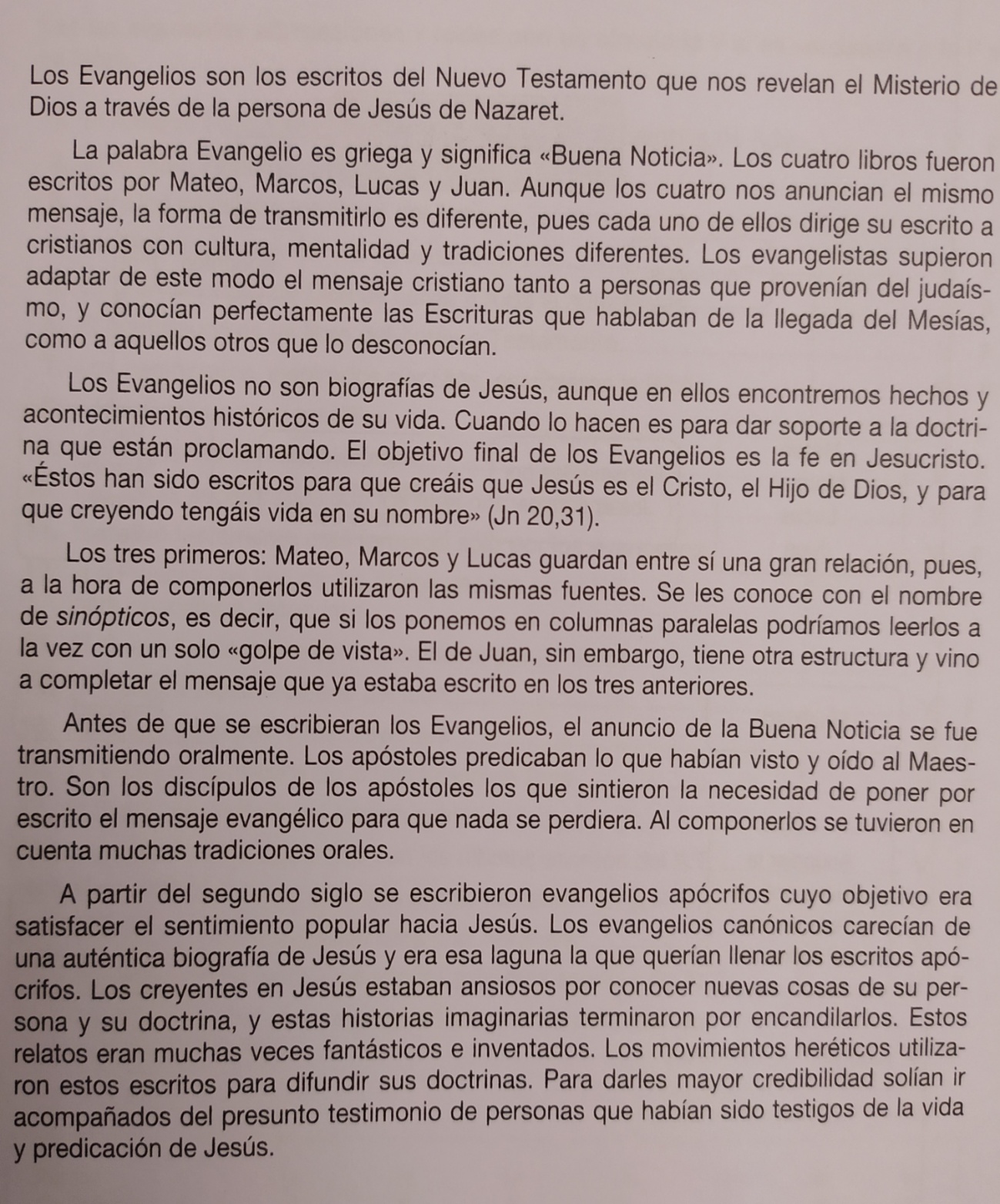 EXERCICIO 2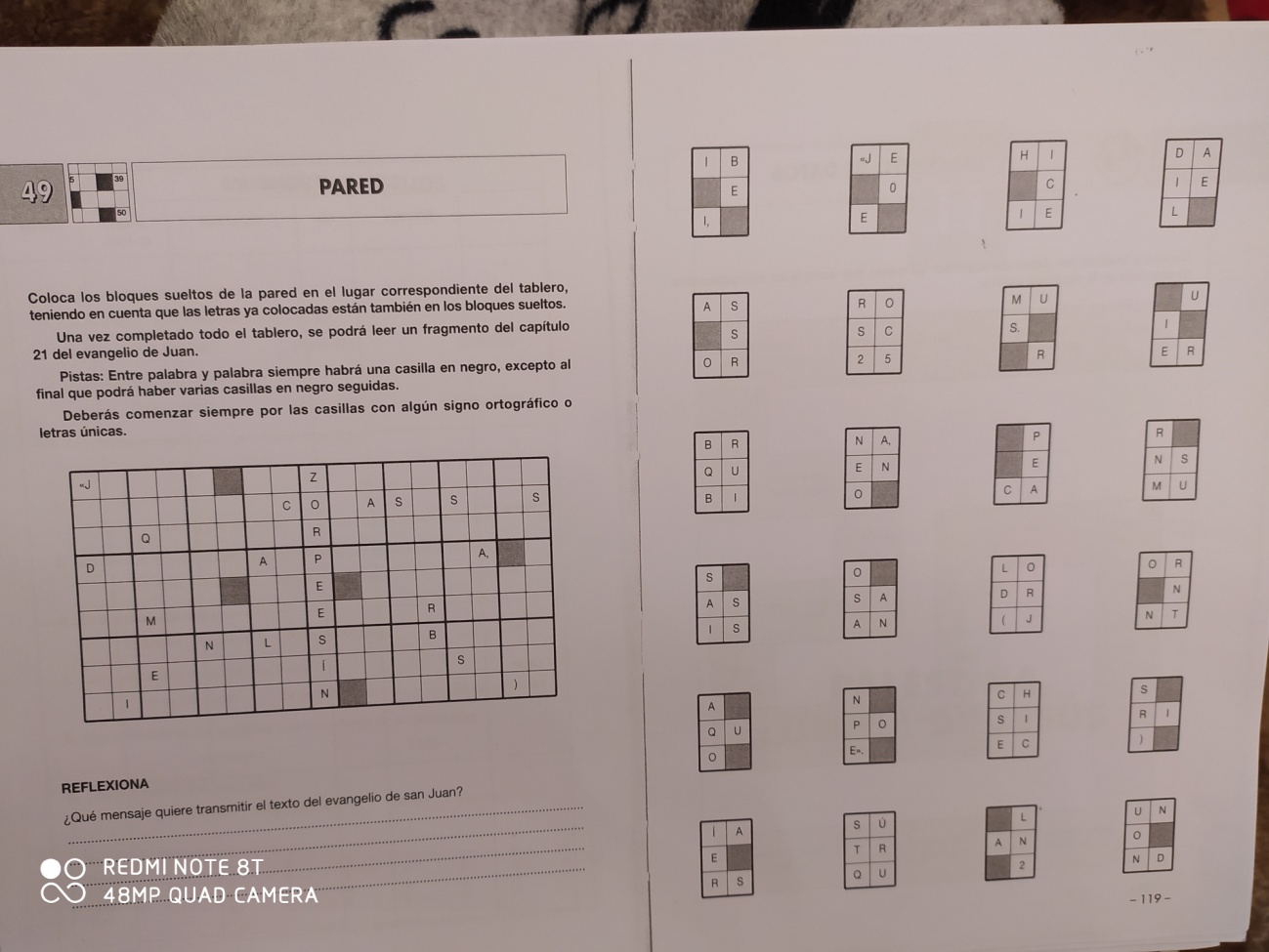 EXERCICIO 3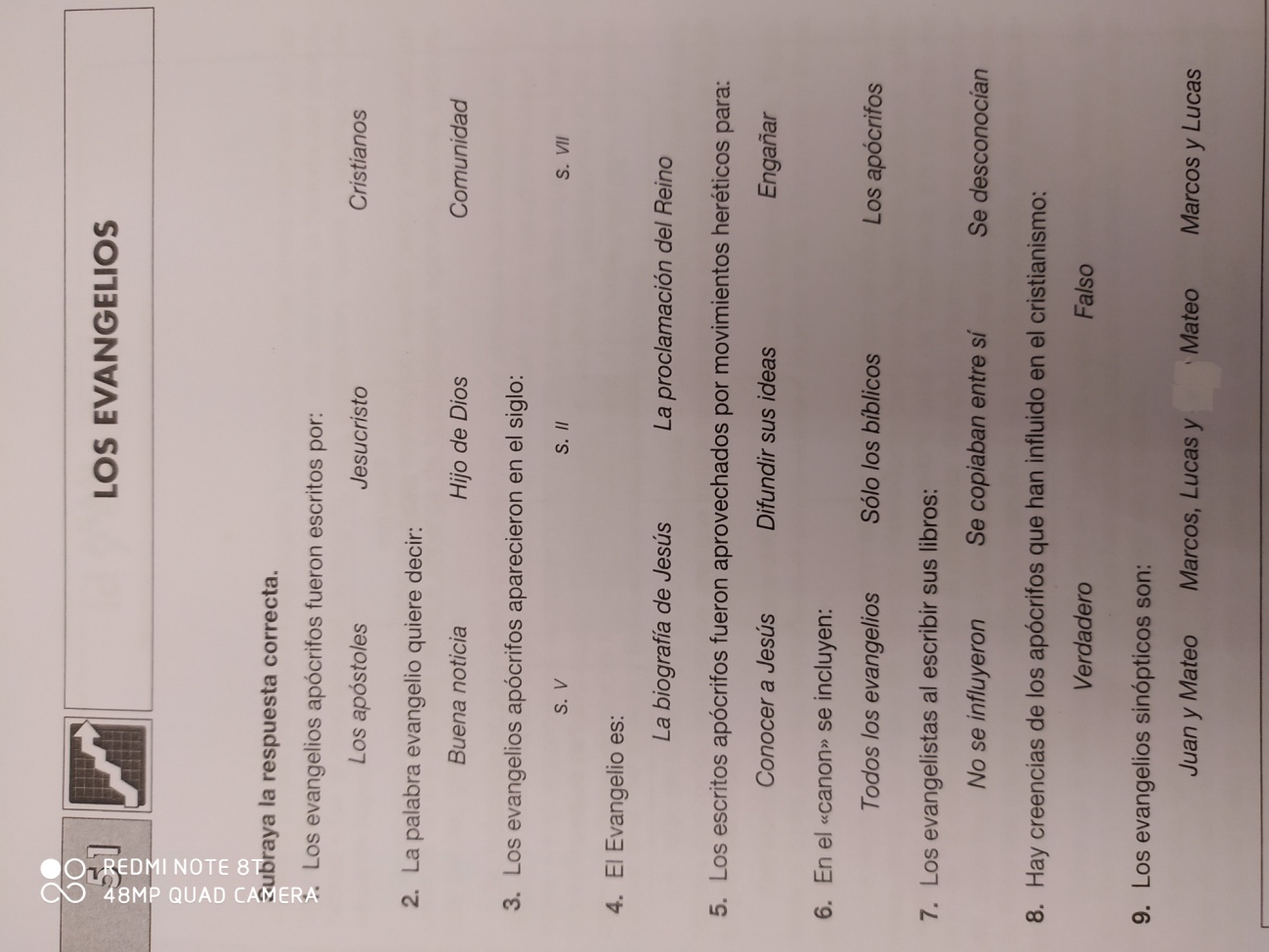 